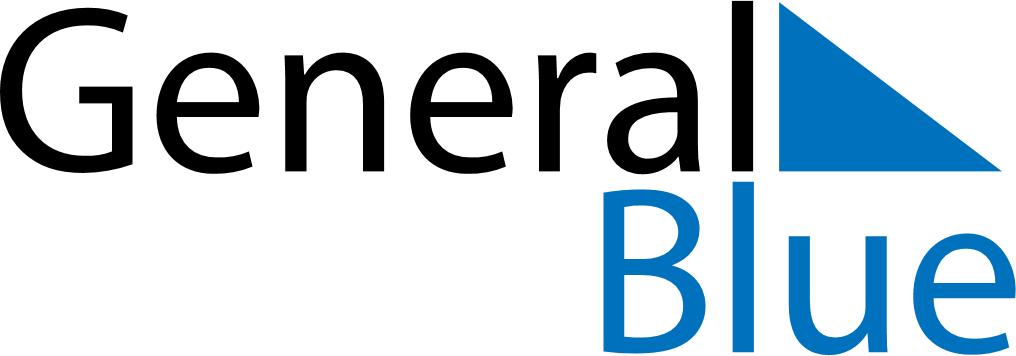 December 2025December 2025December 2025Central African RepublicCentral African RepublicMondayTuesdayWednesdayThursdayFridaySaturdaySunday1234567Republic Day8910111213141516171819202122232425262728Christmas Day293031